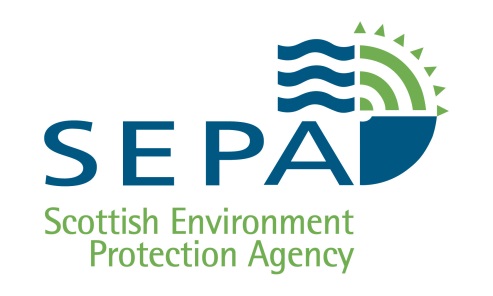 Radioactive Substances Act 1993 (as amended)MODULAR APPLICATION FORMSECTION 8Radioactive Waste Disposals to the offshore environmentKey: (N) = new request, (I) = increase requested, (R) = reduction requested, (U) = unchangedAdditional Information – Offshore disposals of radioactive waste to the environment8a. Please indicate by which route you intend to discharge solid radioactive waste to the environment (see guidance note on p39)               To sea               Offshore reinjectionOther - give details below:8b. Please provide the information requested in the table below (see guidance note on p39 & use the key indicators specified below the table)Radionuclide or group of radionuclidesActivity of waste disposed of (Bq/g)Limit being applied for (Bq/time)8c. Please describe how the waste activity limits being applied for were determined(see guidance note on p40)8d. How do you intend to demonstrate compliance with the radioactive waste activity limits being applied for? (see guidance note on p40)8e. For each discharge route listed in table 8a provide details, including the offshore block numbers, to which of your premises will discharge radioactive waste?(see guidance note on p41)8f. For each waste stream, please describe the means considered for:minimising the volume and activity of radioactive waste disposed ofminimising the impact to the environment of radioactive waste disposed.(see guidance note on p41)8g. What do you intend to do with any residues which are left over as a consequence of any actions taken to minimise discharges? (see guidance note on p42)8h. Please describe the contingency arrangements if your waste discharge route(s) become unavailable. (see guidance note on p42)8i. Have you carried out a dose assessment relating to the discharge(s) and included it with the application? (see guidance note on p43)Yes					No 	If NO, please provide reason:8j. Please give details of any non-radioactive properties of the waste and confirmation that the chosen disposal route is suitable for radioactive and non-radioactive properties.(see guidance note on p43)